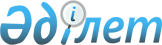 Об утверждении Правил формирования, сопровождения, системно-технического обслуживания, интеграции и обеспечения информационной безопасности информационной системы "Национальная образовательная база данных"Приказ Министра просвещения Республики Казахстан от 9 августа 2022 года № 354. Зарегистрирован в Министерстве юстиции Республики Казахстан 19 августа 2022 года № 29187.
      В соответствии с подпунктом 10) статьи 5 Закона Республики Казахстан "Об образовании" ПРИКАЗЫВАЮ:
      Сноска. Преамбула - в редакции приказа и.о. Министра просвещения РК от 20.07.2023 № 218 (вводится в действие по истечении десяти календарных дней после дня его первого официального опубликования).


      1. Утвердить Правила формирования, сопровождения, системно-технического обслуживания, интеграции и обеспечения информационной безопасности информационной системы "Национальная образовательная база данных" согласно приложению к настоящему приказу.
      2. Департаменту цифрового развития и автоматизации государственных услуг в установленном законодательством порядке обеспечить:
      1) государственную регистрацию настоящего приказа в Министерстве юстиции Республики Казахстан;
      2) размещение настоящего приказа на интернет-ресурсе Министерства просвещения Республики Казахстан после его официального опубликования;
      3) в течение десяти рабочих дней после государственной регистрации настоящего приказа представление в Юридический департамент Министерства просвещения Республики Казахстан сведений об исполнении мероприятий, предусмотренных подпунктами 1) и 2) настоящего пункта.
      3. Органам управлением образованием области, городов республиканского значения, столицы, района (городов областного значения) и организациям образования обеспечить применение настоящего приказа.
      4. Контроль за исполнением настоящего приказа возложить на курирующего вице-министра просвещения Республики Казахстан.
      5. Настоящий приказ вводится в действие по истечении десяти календарных дней после дня его первого официального опубликования.
      "СОГЛАСОВАН"Председатель Агентства по защите и развитию конкуренцииРеспублики Казахстан"____"___________ ________
      "СОГЛАСОВАН"Министр цифрового развития, инноваций и аэрокосмической промышленности Республики Казахстан"____"___________ ________ Правила формирования, сопровождения,
системно-технического обслуживания, интеграции и обеспечения
информационной безопасности информационной системы
"Национальная образовательная база данных" Глава 1. Общие положения
      1. Настоящие Правила формирования, сопровождения, системно-технического обслуживания, интеграции и обеспечения информационной безопасности информационной системы "Национальная образовательная база данных" (далее – Правила) разработаны в соответствии с подпунктом 10) статьи 5 Закона Республики Казахстан "Об образовании" (далее – Закон) и устанавливают порядок формирования, сопровождения, системно-технического обслуживания, интеграции и обеспечения информационной безопасности информационной системы "Национальная образовательная база данных" (далее – НОБД).
      Сноска. Пункт 1 - в редакции приказа и.о. Министра просвещения РК от 20.07.2023 № 218 (вводится в действие по истечении десяти календарных дней после дня его первого официального опубликования).


      2. В настоящих Правилах используются следующие понятия:
      1) объекты информатизации – электронные информационные ресурсы, программное обеспечение, интернет-ресурс и информационно-коммуникационная инфраструктура;
      2) интеграция объектов информатизации – мероприятия по организации и обеспечению информационного взаимодействия между объектами информатизации на основании используемых в Республике Казахстан стандартных протоколов передачи данных;
      3) персональные данные – сведения, относящиеся к определенному или определяемому на их основании субъекту персональных данных, зафиксированные на электронном, бумажном и (или) ином материальном носителе;
      4) паспорт НОБД – электронная форма, содержащая административные данные и данные статистических наблюдений в НОБД.
      5) электронная цифровая подпись – набор электронных цифровых символов, созданный средствами электронной цифровой подписи и подтверждающий достоверность электронного документа, его принадлежность и неизменность содержания.
      3. Административные данные и данные статистических наблюдений (далее - данные) НОБД являются собственностью государства и их использование, за исключением образовательного мониторинга, требует письменного согласия Министерства просвещения Республики Казахстан (далее - Министерство).
      4. Физическим и юридическим лицам предоставляется открытый доступ к общедоступным данным НОБД.
      5. Педагогам предоставляется доступ к данным и паспортам НОБД организации образования, в которой они осуществляют профессиональную деятельность.
      6. Данные НОБД являются официальной информацией, которая используется для проведения анализа и мониторинга по системе образования. Глава 2. Порядок формирования НОБД
      7. Формирование НОБД осуществляется путем внесения и актуализации данных в паспортах НОБД:
      1) посредством интеграции с государственными и негосударственными объектами информатизации;
      2) органами управления образованием области, городов республиканского значения, столицы, района (городов областного значения);
      3) организациями образования.
      8. Юридическое лицо, определенное Министерством (далее – Юридическое лицо) создает, актуализирует паспорта НОБД и координирует ввод и актуализацию данных органами управления образованием области, городов республиканского значения, столицы, республиканских, автономных организаций образования, организаций высшего и послевузовского образования, организаций образования, подведомственных другим уполномоченным органам, а также создает учетные записи работников данных организаций.
      9. Органы управления образованием области, городов республиканского значения, столицы, района (городов областного значения) осуществляют:
      1) регистрацию организаций образования в НОБД, в том числе создание паспорта НОБД организации образования, создание и активацию учетных записей пользователей организации образования;
      2) редактирование первичных данных в паспорте НОБД организации образования, при изменении организационно-правовой формы, формы собственности, наименования, юридического (фактического) адреса;
      3) координацию сбора данных в НОБД по территориальной принадлежности;
      4) мониторинг достоверности внесенных организациями образования данных в НОБД, координацию исправления выявленных ошибок.
      10. Органы управления образованием области создают и актуализируют паспорта НОБД и учетные записи работников органа управления образованием района (городов областного значения).
      11. Сбор, заполнение и актуализация данных в НОБД органа управления образованием области, городов республиканского значения, столицы, района (городов областного значения), организации образования осуществляется работником, определенным приказом первого руководителя, постоянно, по факту возникновения изменений, но не позднее пяти рабочих дней с момента их возникновения, с учетом требований, установленных законодательством Республики Казахстан о персональных данных и их защите.
      12. Руководитель органа управления образованием области, городов республиканского значения, столицы, района (городов областного значения) осуществляет контроль своевременной актуализации данных и подтверждает достоверность заполняемых данных в НОБД электронной цифровой подписью.
      13. Руководитель организации образования осуществляет контроль своевременной актуализации данных и подтверждает достоверность заполняемых данных в НОБД электронной цифровой подписью.
      14. В НОБД обеспечивается сохранность исторических данных при внесении и актуализации данных в паспортах НОБД. Глава 3. Порядок сопровождения НОБД
      15. В соответствии с законодательством по информационной безопасности, Юридическое лицо:
      1) обеспечивает соблюдение единых требований в области информационно-коммуникационных технологий и обеспечения информационной безопасности;
      2) осуществляет сопровождение и системно-техническое обслуживание НОБД;
      3) привлекает объекты информационно-коммуникационной инфраструктуры иных лиц для осуществления сопровождения и системно-технического обслуживания НОБД;
      4) принимает меры по защите персональных данных в соответствии с Законом Республики Казахстан "Об информатизации" и законодательством Республики Казахстан о персональных данных и их защите;
      5) обеспечивает безопасность хранения государственных электронных информационных ресурсов, размещенных в НОБД;
      6) при интеграции осуществляет подключение объектов информатизации "электронного правительства" к НОБД;
      7) оказывает консультационную помощь по работе НОБД.
      16. В рамках сопровождения НОБД Юридическое лицо обеспечивает:
      1) добавление и изменение показателей в НОБД;
      2) создание алгоритмов проверки достоверности (верификации) данных организаций образования и органов управления образованием области, городов республиканского значения, столицы, района (городов областного значения);
      3) создание и актуализацию методологии форматно-логического контроля;
      4) выявление статистических и логических отклонений в данных;
      5) подготовку инструктивных материалов и обучающих видеороликов по работе с НОБД;
      6) формирование и модификацию форм данных;
      7) создание алгоритмов для выгрузки форм данных;
      8) формирование и выгрузку административных данных по формам, утвержденным приказом Министра образования и науки Республики Казахстан от 27 декабря 2012 года № 570 "Об утверждении форм административных данных в рамках образовательного мониторинга" (зарегистрирован Реестре государственной регистрации нормативных правовых актов под № 8369);
      9) подготовку ежегодного Национального статистического сборника;
      10) консультационное сопровождение пользователей по работе с НОБД;
      11) обучение пользователей по работе с НОБД;
      12) работу контакт-центра по вопросам функционирования НОБД;
      13) принятие мер по защите персональных данных;
      14) информационную безопасность НОБД.
      17. Юридическое лицо размещает в НОБД следующую информацию:
      1) сообщения о предстоящих технических либо профилактических работах не менее чем за 1 (один) рабочий день;
      2) уведомления для пользователей по различным вопросам работы с НОБД;
      3) инструкции в текстовом и видео форматах, часто задаваемые вопросы и ответы на них;
      4) контактную информацию Юридического лица. Глава 4. Системно-техническое обслуживание,
интеграция и обеспечение информационной безопасности
      18. В рамках системно-технического обслуживания НОБД Юридическое лицо обеспечивает:
      1) техническое обслуживание НОБД в круглосуточном режиме, включая праздничные и выходные дни, за исключением времени, необходимого на проведение технических либо профилактических работ;
      2) диагностику и мониторинг функционирования серверного и телекоммуникационного оборудования НОБД;
      3) хранение данных НОБД на оборудовании Министерства и восстановление данных НОБД при сбое оборудования Министерства;
      4) защиту и резервное копирование информации НОБД на оборудовании Министерства;
      5) администрирование, внесение корректировок, модификации и устранение дефектов программного обеспечения и исходного программного кода, оперативное устранение технических сбоев без проведения модернизации и при условии сохранения целостности информационной системы;
      6) модификацию и программное внедрение в НОБД элементов форматно-логического контроля;
      7) оперативное обслуживание серверного и телекоммуникационного оборудования, свободного программного обеспечения, системы управления базой данных, операционных систем;
      8) интеграцию с информационными системами для обмена данными, а также взаимодействие с государственными и негосударственными объектами информатизации;
      9) организацию работ по подготовке к проведению испытаний НОБД на соответствие требованиям информационной безопасности и устранению выявленных замечаний.
      19. Юридическое лицо принимает обращения по техническим вопросам по поиску и размещению информации в НОБД посредством обратной связи.
      20. Интеграция НОБД с другими информационными системами проводится в порядке, установленном Правилами интеграции объектов информатизации "электронного правительства", утвержденными приказом исполняющего обязанности Министра информации и коммуникаций Республики Казахстан от 29 марта 2018 года №123 (зарегистрирован в Реестре государственной регистрации нормативных правовых актов под № 16777).
      21. При обеспечении информационной безопасности Юридическое лицо руководствуется Постановлением Правительства Республики Казахстан от 20 декабря 2016 года № 832 "Об утверждении единых требований в области информационно-коммуникационных технологий и обеспечения информационной безопасности".
      22. Юридическое лицо определяет ответственного работника, обеспечивающего информационную безопасность НОБД.
					© 2012. РГП на ПХВ «Институт законодательства и правовой информации Республики Казахстан» Министерства юстиции Республики Казахстан
				
      Министр 

А. Аймагамбетов
Утверждены приказом
Министра просвещения
Республики Казахстан
от 9 августа 2022 год № 354